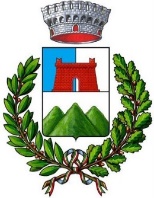 COMUNE DI BARZANO’MODULO DI PRE-ISCRIZIONESERVIZIO POST-SCUOLA a.s. 2019/2020 – SCUOLA PRIMARIAIl sottoscritto (dati del genitore) ______________________________________________________________residente a _____________________in Via _____________________________________________ n° _____Tel. ________________________________ E-mail ______________________________________________In qualità di genitore diNome e Cognome _________________________________________________________________________Iscritto/a per l’a.s. 2019/2020 alla classe ______________________ della Scuola Primaria di BarzanòCHIEDE DI PRE-ISCRIVEREIl/la proprio/a figlio/a AL SERVIZIO di POST-SCUOLA, scegliendo la seguente fascia oraria (barrare con una X l’opzione e i giorni di frequenza):FASCIA ORARIA 1: servizio di sorveglianza, in attesa dell’uscita della Scuola Secondaria di Primo Grado, ad un costo mensile di € 20,00, nei seguenti giorni e orari:Martedì dalle 12.50 alle 13.30Giovedì dalle 12.50 alle 13.30Venerdì dalle 12.20 alle 13.30FASCIA ORARIA 2: servizio di sorveglianza durante la mensa* e assistenza nei compiti, ad un costo mensile di € 130,00, nei seguenti giorni e orari:Martedì dalle 12.50 alle 16.20Giovedì dalle 12.50 alle 16.20                 Giovedì dalle 15.50 alle 16.20 (per gli iscritti agli opzionali)Venerdì dalle 12.20 alle 16.30* E’ obbligatorio usufruire del servizio mensa (no pranzo al sacco). Il costo del buono pasto non è compreso nella retta del servizio di post-scuola.  Autorizzo al trattamento dei dati personali ai sensi del D.Lgs 196/2003 e del Regolamento UE 2016/679 del 27.04.2016 (GDPR)Data_________________________		     FIRMA __________________________________________ Il servizio sarà attivato al raggiungimento di almeno 15 pre-iscrizioni.Nel caso in cui il numero di iscritti sia superiore a 15, il costo mensile del servizio potrebbe essere inferiore a quello indicato nel presente modulo.Il costo mensile sarà fisso e non varierà a seconda dei giorni indicati nel modulo e/o di effettiva frequenza.